ЕзопДечак и вук       Дечак је чувао стадо оваца близу шуме. Било му је досадно, па је почео викати: „Вук! Упомоћ! Вук!” Сељани су то чули и дотрчали да помогну дечаку. Када су стигли, видели су овце које мирно пасу и дечака који се смеје.       Наредних дана дечак је још неколико пута преварио сељане.       Једнога дана из шуме излете вук и устреми се на дечаково стадо. Дечак је повикао: „Вук! Упомоћ! Вук!” Сељани су мислили да дечак опет покушава да их превари па се нису обазирали на његове повике. Тако је дечак остао без свог стада.1. О коме се говори у овој причи?______________________________________2. Зашто је дечак викао: „Вук! Упомоћ! Вук!” ако вука није било?_______________________________________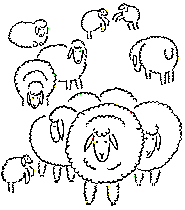 3. Заокружи стадо: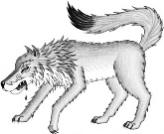 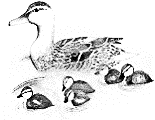 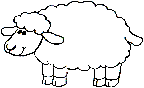 4. Зашто сељани нису дошли да помогну дечаку када је вук напао његово стадо:а) Били су уморни.         в) Нису веровали дечаку.б) Нису чули дечака.     г) Плашили су се вука.5. Шта се догодило на крају приче?______________________________________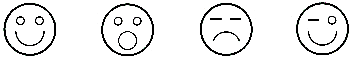 6. Заокружи викање: 7. Препиши причу писаним словима ћирилице.EzopDečak i vuk       Dečak je čuvao stado ovaca blizu šume. Bilo mu je dosadno, pa je počeo vikati: „Vuk! Upomoć! Vuk!” Seljani su to čuli i dotrčali da pomognu dečaku. Kada su stigli, videli su ovce koje mirno pasu i dečaka koji se smeje.       Narednih dana dečak je još nekoliko puta prevario seljane.       Jednoga dana iz šume izlete vuk i ustremi se na dečakovo stado. Dečak je povikao: „Vuk! Upomoć! Vuk!” Seljani su mislili da dečak opet pokušava da ih prevari pa se nisu obazirali na njegove povike. Tako je dečak ostao bez svog stada.1. O kome se govori u ovoj priči?______________________________________2. Zašto je dečak vikao: „Vuk! Upomoć! Vuk!” ako vuka nije bilo?_______________________________________3. Zaokruži stado: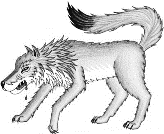 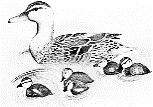 4. Zašto seljani nisu došli da pomognu dečaku kada je vuk napao njegovo stado:a) Bili su umorni.                  c) Nisu verovali dečaku.b) Nisu čuli dečaka.             d) Plašili su se vuka.5. Šta se dogodilo na kraju priče?______________________________________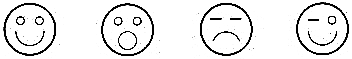 6. Zaokruži vikanje: 7. Prepiši u svesci priču ćirilicom.EzopDečak i vuk       Dečak je čuvao stado ovaca blizu šume. Bilo mu je dosadno, pa je počeo vikati: „Vuk! Upomoć! Vuk!” Seljani su to čuli i dotrčali da pomognu dečaku. Kada su stigli, videli su ovce koje mirno pasu i dečaka koji se smeje.       Narednih dana dečak je još nekoliko puta prevario seljane.       Jednoga dana iz šume izlete vuk i ustremi se na dečakovo stado. Dečak je povikao: „Vuk! Upomoć! Vuk!” Seljani su mislili da dečak opet pokušava da ih prevari pa se nisu obazirali na njegove povike. Tako je dečak ostao bez svog stada.1. O kome se govori u ovoj priči?______________________________________2. Zašto je dečak vikao: „Vuk! Upomoć! Vuk!” ako vuka nije bilo?_______________________________________3. Zaokruži stado: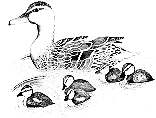 4. Zašto seljani nisu došli da pomognu dečaku kada je vuk napao njegovo stado:a) Bili su umorni.                  c) Nisu verovali dečaku.b) Nisu čuli dečaka.             d) Plašili su se vuka.5. Šta se dogodilo na kraju priče?______________________________________6. Zaokruži vikanje: 7. Prepiši u svesci priču ćirilicom.